                  UNIVERSIDADE FEDERAL RURAL DE PERNAMBUCO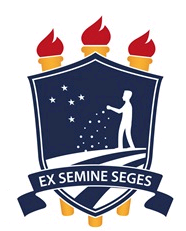                   PRÓ-REITORIA DE ENSINO DE GRADUAÇÃO	Eu,______________________________________________________________aluno(a) regularmente matriculado(a) no Curso de____________________________________________________, semestre letivo ________ , CPF: ___________________, solicito a concessão do benefício do Tratamento Excepcional de Faltas conforme Legislação.Situação:(  ) Lei nº 1.044/69 – Incapacidade Física Relativa (Anexar cópia do atestado médico)(  ) Lei nº 6.202/75 – Estudante em Estado de Gestação (Anexar laudo médico)(  ) Lei nº 4.375/64 – Militar em Exercício de Manobras (Anexar documento comprobatório)Relaciono a(s) disciplina(s) que estou cursando neste semestre letivo:OBS. Após o protocolo do processo (apenas para as situações 1 e 2), o (a) acadêmico (a) deverá comparecer (ou seu representante legal) ao Departamento de Qualidade de Vida (DQV), para agendamento da avaliação médica pericial, singular ou junta. O atestado médico deverá conter o número da Classificação Internacional de Doenças – CID para que possa ser avaliado pela Coordenação de Atenção à Saúde – CAS/DQV.Contatos através do Telefone: (81) 3320-6152 ou e-mail: cas.sugep@ufrpe.brE-mail:  ______________________________________________                                 Recife, _____ de ______________ de __________Fone: ________________________________________________                                          __________________________________                                                                                                                                                               Assinatura         NOME DA DISCIPLINATURMADEPARTAMENTONOME DO DOCENTECIÊNCIA DO DOCENTEDATA SOLICITADA (DETALHAR):